SUPPLEMENTARY MATERIALSSUPPLEMENTARY METHODSInfant BDNF DNAm analysisWe analyzed one target region of the BDNF gene containing 11 CpG sites (positions detailed in Supplementary Figure 1 and correspondence with previous work reported in Supplementary Table 1). Methylation levels were determined in DNA using bisulfite modification followed by PCR amplification and NGS. Genomic DNA was extracted from 0.2 ml of each sample using the GenElute Blood Genomic DNA kit (Sigma). Bisulfite conversion was performed on 500 ng of genomic DNA using the EZ DNA methylation kit (ZymoResearch, Inc., Irvine, CA, USA). Primers were designed using Bisulfite Primer Seeker. A specific tail was added to each primer in order to allow synthesis and sequencing of SureSelect-like libraries of methylated fragments. Primary PCR-amplification was performed on 20 ng of bisulfite-treated DNA using Taq Gold (Life Technologies, Inc.). Cycling comprised 5 min preactivation at 95°C, followed by 35 cycles of 94°C denaturation for 15 s, 58°C annealing for 20 s, 72°C elongation for 1.5 min. All PCR products were checked on 2% agarose gels and treated with Ilustra Exo Pro-STAR (GE Healthcare) to eliminate unincorporated primers. Secondary PCR was conducted on each sample using a SureSelect Custom Amplicon Index Kit (Agilent) containing eight forward (i5) and 12 reverse (i7) index primers. Optimal annealing temperature (68°C) and number of PCR cycles were experimentally determined. Cycling comprised 5 min pre-activation at 95°C, followed by 16 cycles of 94°C denaturation for 15 s, 68°C annealing for 20 s, 72°C elongation for 1 min. All PCR products were checked on 2% agarose gel, and approximately equimolar amounts of each product were purified using AMPure XP beads (Beckman Coulter) and pooled (up to 96 libraries/pool). The purified pooled libraries were quantified on a Bioanalyzer 2100 (Agilent) and sequenced on a NextSeq 500 (Illumina) using a v2 Reagent kit, 2x150 cycles. Paired ends reads from each sample were independently aligned to all the reference sequences by a parallel striped Smith–Waterman algorithm. Only paired reads that aligned coherently to the reference sequence were retained. Adaptors were trimmed with TrimGalore-0.6.6; alignment was performed using Bismark_v0.20.0; CpG methylation counting was conducted with IGVTools. At each CpG site in each sequence, the four base frequencies were evaluated and reported along with the C-to-T percentage. Average read depth was 28370 reads. Samples with less than 1000 reads were excluded.SUPPLEMENTARY TABLESSupplementary Table 1. Hg19 genomic coordinates for investigated CpG sites and correspondence with sites investigated in previous work. Supplementary Table 2. Bivariate correlations among study variables* p<.05; **p<.01; Note. Bold values indicate significant (p<.05) results. SUPPLEMENTARY FIGURES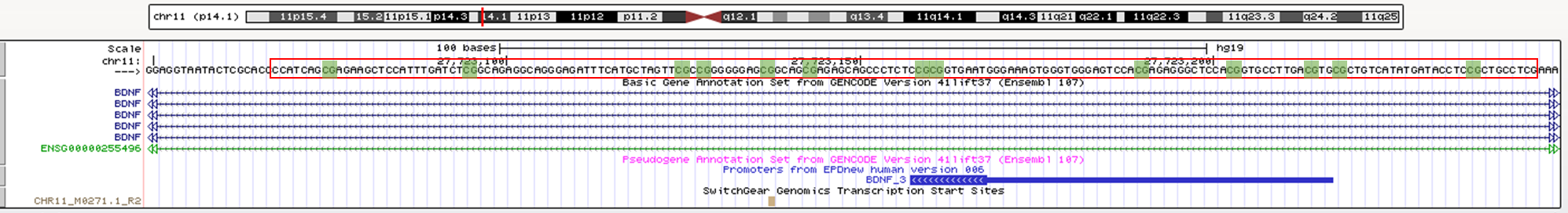 Supplementary Figure 1. Schematic representation of the BDNF gene with the target sequence investigated (chr11: 27,723,096–27,723,219; UCSC human genome browser GRCh37/hg19)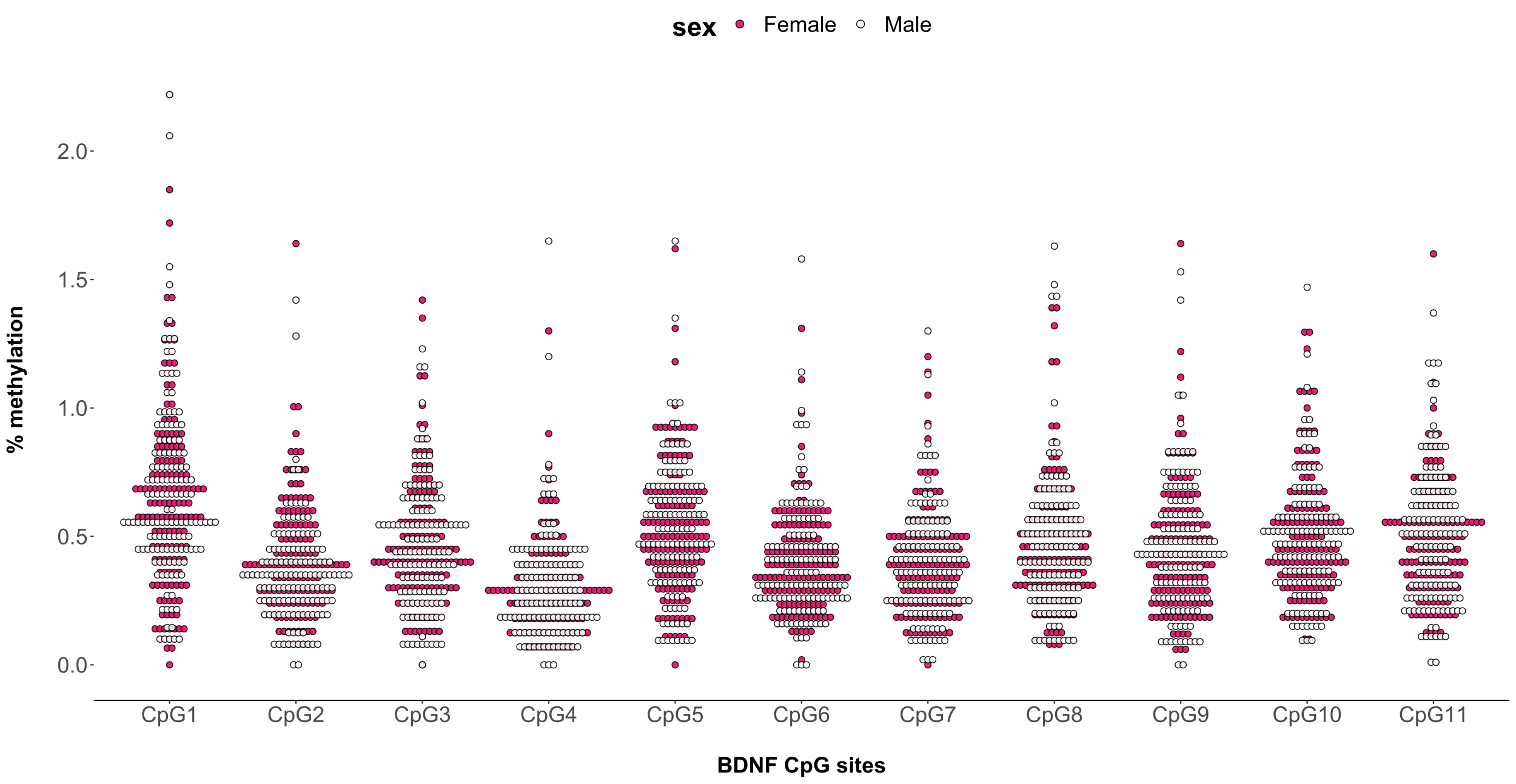 Supplementary Figure 2. Individual observed raw levels of methylation of the BDNF gene at the 11 selected CpG sites. Blank dot are for males, whereas red dots are for females. CpG referenceGenomic Position (hg 19)Kertes et al., 2017Braithwaite et al., 2015 CpG 01Chr11: 27,723,218-27,723,219CpG 14 – 244CpG 01 CpG 02Chr11: 27,723,214-27,723,215CpG 13 – 240CpG 02 CpG 03Chr11: 27,723,203-27,723,204CpG 12 – 229CpG 03 CpG 04Chr11: 27,723,190-27,723,191CpG 11 – 216CpG 04 CpG 05Chr11: 27,723,161-27,723,162CpG 10 – 187CpG 05 CpG 06Chr11: 27,723,159-27,723,160CpG 9 – 185-- CpG 07Chr11: 27,723,143-27,723,144CpG 8 – 169-- CpG 08Chr11: 27,723,137-27,723,138CpG 7 – 163-- CpG 09Chr11: 27,723,128-27,723,129CpG 6 – 154-- CpG 10Chr11: 27,723,125-27,723,126CpG 5 – 151-- CpG 11Chr11: 27,723,095-27,723,096CpG 4 - 121--123456789101112131Maternal trait anxiety2BDNF DNAm at CpG 01.033BDNF DNAm at CpG 02-.08.22**4BDNF DNAm at CpG 03.12*.33**.31**5BDNF DNAm at CpG 04-.01.22**.19**.27**6BDNF DNAm at CpG 05-.01.24**.32**.33**.24**7BDNF DNAm at CpG 06.13*.17**.21**.23**.18**.19**8BDNF DNAm at CpG 07.05.06.18**.17**.06.23**.25**9BDNF DNAm at CpG 08-.02.30**.19**.25**.27**.20**.13*.1010BDNF DNAm at CpG 09.09.25**.22**.27**.15*.31**.22*.43**.22**11BDNF DNAm at CpG 10.05.44**.31**.34**.23**.38**.23**.24**.23**.42**12BDNF DNAm at CpG 11-.12*.25**.35**.35**.29**.38**.28**.35**.32**.36**.36**13NE at 3 months.10.05-.03.02.11-.01-.01-.03.00-.02.02-.0614NE at 6 months.18*.07.06.05.14*.07.08.08.00.15*.11.02.64**